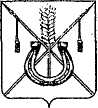 АДМИНИСТРАЦИЯ КОРЕНОВСКОГО ГОРОДСКОГО ПОСЕЛЕНИЯКОРЕНОВСКОГО РАЙОНАПОСТАНОВЛЕНИЕот 29.05.2019   		                                                  			  № 535г. КореновскО внесении изменений в постановление администрацииКореновского городского поселения Кореновского районаот 21 мая 2015 года № 568 «О комиссии по проведениюторгов (аукционов) по продаже земельных участков или правана заключение договоров аренды земельных участков,находящихся на территории Кореновского городского поселенияКореновского района»В связи с кадровыми изменениями и перераспределением функциональных обязанностей в администрации Кореновского             городского поселения Кореновского района, администрация                     Кореновского городского поселения Кореновского района                                     п о с т а н о в л я е т:1. Внести в постановление администрации Кореновского                       городского поселения Кореновского района от 21 мая 2015 года № 568 «О комиссии по проведению торгов (аукционов) по продаже земельных              участков или права на заключение договоров аренды земельных             участков, находящихся на территории Кореновского городского поселения Кореновского района» изменения:1.1. Пункт 6 постановления изложить в новой редакции: «Контроль за выполнением настоящего постановления возложить на заместителя главы Кореновского городского поселения Кореновского района, начальника отдела по гражданской обороне и чрезвычайным ситуациям администрации Кореновского городского поселения Кореновского района С.Г. Чепурного».1.2. Приложение № 2 к постановлению изложить в новой редакции (прилагается).2. Признать утратившим силу постановление администрации Кореновского городского поселения Кореновского района от 26 февраля                   2019 года № 165 «О внесении изменений в постановление администрации Кореновского городского поселения Кореновского района от 21 мая 2015 года № 568 «О комиссии по проведению торгов (аукционов) по продаже земельных участков или права на заключение договоров аренды земельных участков, находящихся на территории Кореновского городского поселения Кореновского района».3. Общему отделу администрации Кореновского городского поселения Кореновского района (Питиримова) официально опубликовать настоящее постановление и обеспечить его размещение на официальном сайте администрации Кореновского городского поселения Кореновского района в информационно- телекоммуникационной сети «Интернет».4. Постановление вступает в силу со дня его подписания.ГлаваКореновского городского поселенияКореновского района                                                                           М.О. ШутылевСОСТАВкомиссии по проведению торгов (аукционов) по продаже земельных участков или права на заключение договоров аренды земельных участков, находящихся на территории Кореновского городского поселения Кореновского района»Исполняющий обязанности начальника отдела имущественных и земельных отношений администрацииКореновского городского поселенияКореновского района                                  				               О.С. ОхтеньПРИЛОЖЕНИЕ к постановлению администрацииКореновского городского поселенияКореновского районаот 29.05.2019 № 535«ПРИЛОЖЕНИЕ № 2УТВЕРЖДЕНпостановлением администрации Кореновского городского поселения Кореновского районаот 21.05.2015 № 568Колесова Марина Владимировна- заместитель главы Кореновского городского поселения Кореновского района, председатель комиссии;Охтень Ольга Сергеевна - ведущий специалист отдела имущественных и земельных отношений администрации Кореновского городского поселения Кореновского района, заместитель председателя комиссии;Пегина Сабина Руслановна- ведущий специалист отдела имущественных и земельных отношений администрации Кореновского городского поселения Кореновского района, секретарь комиссии;Члены комиссии:Члены комиссии:Киричко Юлия Александровна- начальник финансово-экономического отдела администрации Кореновского городского поселения Кореновского района;Крыгина Надежда Анатольевна- начальник юридического отдела администрации Кореновского городского поселения Кореновского района.